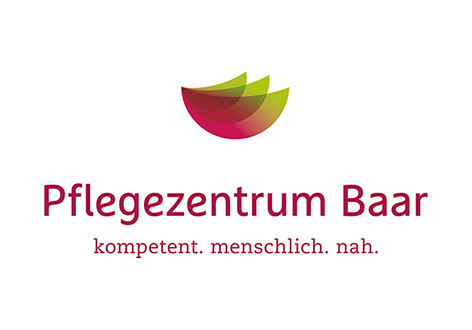 Das Pflegezentrum Baar ist das Kompetenzzentrum für Pflege und Betreuung für über 150 junge und betagte Menschen im Kanton Zug. In der modernen und grosszügigen Infrastruktur erbringen wir mit unseren 180 Mitarbeiterinnen und Mitarbeiter rund um die Uhr ein qualitativ hochstehendes ambulantes und stationäres Leistungsangebot. 
Im Zuge unserer Betriebserweiterung und zur Verstärkung in verschiedenen Teams suchen wir per sofort oder nach Vereinbarung Assistent/in Gesundheit & Soziales oder Pflegehilfe SRK 80 – 100% Ihre Aufgaben sind im Wesentlichen Mithilfe in der Pflege und das Betreuen und Aktivieren der Bewohner Hauswirtschaftliche Tätigkeiten Sie bringen mit Abgeschlossene Ausbildung (Assistentin Gesundheit & Soziales, SRK-Kurs) mind. 1 Jahr Erfahrung im Bereich Langzeitpflege fliessende Deutschkenntnisse sind zwingend notwendig Das dürfen Sie erwarten sorgfältige Einführung Mitarbeit in einem gut eingespielten Team Wertschätzende offene Betriebskultur Weiterbildungsmöglichkeiten Verantwortungsvolle Tätigkeit Moderne und gepflegte Infrastruktur Sehr gute Sozialleistungen Wir freuen uns auf Ihre Bewerbung! Frau Ursula Kleber, Leiterin Pflege und Betreuung beantwortet gerne weitere Fragenunter der Tel-Nr. 041 767 52 01. Ihre schriftliche Bewerbung richten Sie bitte an: Pflegezentrum Baar, Jolanda Kaufmann, Personalassistentin,Landhausstrasse 17, 6340 Baar oder per E-Mail an: personal@pflegezentrum-baar.chWeitere Informationen über unseren Betrieb finden Sie unter www.pflegezentrum-baar.ch	